ЗАЯВКА НА УЧАСТИЕ  В КРАЕВЕДЧЕСКОМ 
КОНКУРСЕ КОМПЬЮТЕРНЫХ ИГР
«Н-ские скитания» МКУК Централизованная библиотечная система им. Л. Н. Толстого Октябрьского района, НРОО «Библиотечное сообщество «Наследники Будагова». Проект реализуется при поддержке Президентского фонда культурных инициатив.ФАМИЛИЯ _________________________
ИМЯ		_________________________
ОТЧЕСТВО _________________________ДАТА РОЖДЕНИЯ: __________________
КОНТАКТНАЯ ИНФОРМАЦИЯ:моб. телефон:________________________________________эл. почта:___________________________________________МЕСТО УЧЁБЫ (работы):
Учебное заведение, специальность, курс____________________________________________________________________________________________________________________________________________
ПРЕПОДАВАТЕЛЬ (ФИО, телефон):
______________________________________________________________________АДРЕС ДЛЯ НАПРАВЛЕНИЯ ЗАЯВОК:
Адрес библиотеки: budagov@cbstolstoy.ru630102 г. Новосибирск, ул. Восход, 26
Телефон: (383) 266-93-01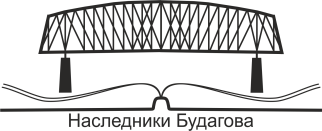 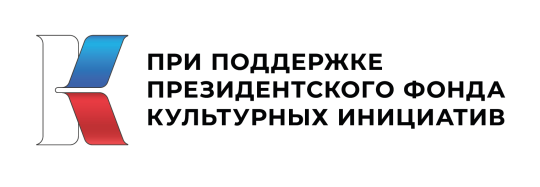 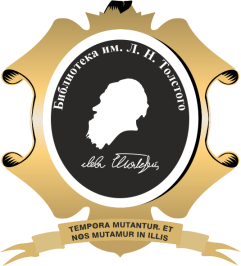 